	 Jméno: ________________Až splníte tyto úkoly, odešlete mně pracovní list ke kontrole.Doplň chybějící písmeno: Se ps__m spřežením, koz__ mléko, hověz__ v__var, bramborov__ salát, svědomit__ lidé, s Jirkov__m__  bratry, p__lotov__  přístroje, před jedovat__m__ hady, čern__ pardál, vos__ pas.Označ ve větách přísudky a urči jejich druh (slovesný či jmenný se sponou): Magda je moje neteř. __________________________________Vítkův pes příliš nahlas štěká. ___________________________Vítr se otočil. _________________________________________Jeden můj kamarád je kadeřník. ______________________Napiš správný tvar slovesa “malovat” v daném tvaru podmiňovacího způsobu (pozor na spisovný tvar) 1.osoba čísla množného _______________________________2.osoba čísla jednotného _______________________________2.osoba čísla množného ________________________________Doplň chybějící písmeno: Mirek a Petr se na sledování filmu těšil__. Zb__l__ jen jedny nůžky. Radka a Julie šl__ nakupovat. Koupil__ si obě nové šál__. Kluci a holky hrál__ rádi v__b__jenou. V 5.A hrál__ děti při tělocv__ku Famfrpál. Před 20 lety běžně zamrzal__ rybníky i řeky. Housle krásně hrál__. Letos už před měsícem zpíval__ pěnkav__ i kos__. Chlapci i děvčata snil__ o bruslení na rybníku marně. Monika a její rodina l__žoval__ na horách. Vrata se hlučně zavřel__.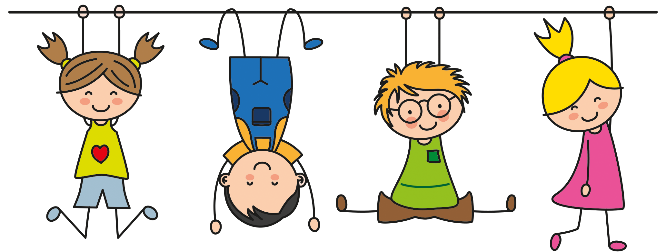 